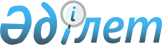 О предоставлении социальной помощи на приобретение топлива специалистам государственных организаций здравоохранения, социального обеспечения, образования, культуры, спорта и ветеринарии, проживающим и работающим в сельских населенных пунктах города Аркалыка на 2015 годРешение маслихата города Аркалык Костанайской области от 16 сентября 2015 года № 265. Зарегистрировано Департаментом юстиции Костанайской области 14 октября 2015 года № 5935

      В соответствии с пунктом 5 статьи 18 Закона Республики Казахстан от 8 июля 2005 года «О государственном регулировании развития агропромышленного комплекса и сельских территорий» Аркалыкский городской маслихат РЕШИЛ:



      1. Предоставить за счет местных бюджетных средств социальную помощь в размере 5 месячных расчетных показателей на приобретение топлива специалистам государственных организаций здравоохранения, социального обеспечения, образования, культуры, спорта и ветеринарии, проживающим и работающим в сельских населенных пунктах города Аркалыка на 2015 год.



      2. Настоящее решение вводится в действие по истечении десяти календарных дней после дня его первого официального опубликования.      Председатель

      внеочередной сессии                        Г. Елтебаева      Секретарь маслихата                        Н. Шалдыбаев      СОГЛАСОВАНО      Руководитель государственного учреждения

      «Отдел занятости и социальных программ

      акимата города Аркалыка»

      _____________________ К. Омарова

      16 сентября 2015 год
					© 2012. РГП на ПХВ «Институт законодательства и правовой информации Республики Казахстан» Министерства юстиции Республики Казахстан
				